velitel Posádkového velitelství Praha plukovník gšt. Ing. Radek ŠíbaOsobní údaje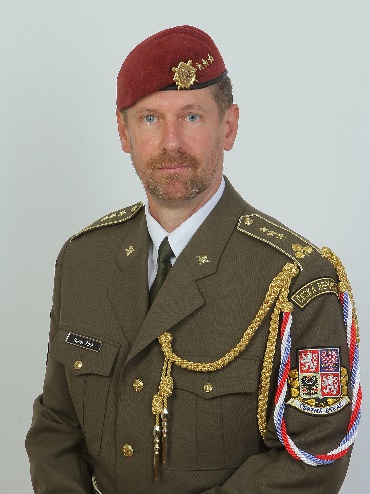 rodinný stav: ženatýdatum narození: 25. ledna 1970místo narození: Mariánské LázněVzdělání/odborné kurzy1984 - 1988SPŠ stavební – Pozemní stavitelství 1988 – 1992VVŠ PV – Teorie řízení a bojového použití jednotek pozemního vojska2006Kurz pro důstojníky operačních štábů JSOC, Liptovský Mikuláš2011 - 2012Kurz Generálního štábu, Řízení obrany státu, Univerzita obrany, BrnoPrůběh služební kariéry1992 - 1993velitel tankové čety1993 - 1994velitel tankové roty1994 - 1995 velitel výsadkové roty1995důstojník štábu výsadkového praporu1997 - 2001důstojník operační skupiny štábu 43. výsadkového praporu2001 - 2003náčelník operačního oddělení štábu 43. výsadkového praporu2003 - 2005náčelník skupiny plánování – zástupce náčelníka operačního oddělení 4. brn2005náčelník operačního oddělení štábu 4. brn2006 - 2010náčelník operačního odboru štábu 4. brn2010ředitel odboru krizového řízení SOC MO2011vedoucí oddělení řízení odboru zahraničních operací SOC MO2011 - 2013zástupce ředitele IMO – ředitel odboru inspekce vojsk2013 - 2019zástupce ředitele SOC MO2020velitel Posádkového velitelství PrahaOperační nasazení1996mise NATO IFOR na území bývalé Jugoslávie1997mise NATO SFOR na území Bosny a Hercegoviny1999mise NATO SFOR II na území Bosny a Hercegoviny2000mise NATO SFOR II na území Bosny a Hercegoviny2002operace KFOR na území KosovaVyznamenáníZáslužný kříž ministra obrany České republiky III. stupněMedaile ministra obrany České republiky Za službu v zahraničí - všeobecná III. stupně Medaile ministra obrany České republiky Za službu v zahraničí - KFOR III. stupněČestný odznak Armády České republiky Za zásluhy III. stupněStužka medaile Za službu v ozbrojených silách České republiky I. stupně - XX.Medaile Za službu v ozbrojených silách České republiky I. stupněMedaile Armády České republiky III. stupněČestný pamětní odznak "Za službu v misi IFOR“Čestný pamětní odznak „50 let NATO“Čestný pamětní odznak "Za službu v misi IFOR“Pamětní odznak "Za službu míru“Medaile OSNJazykanglickýZájmykutilství, cestování, sport